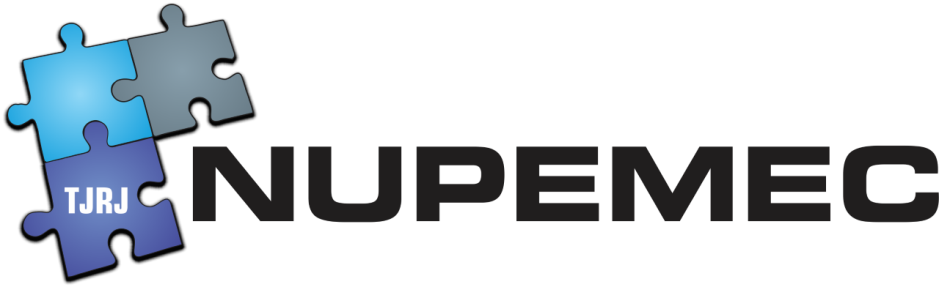 Centro Judiciário de Solução e Conflito e Cidadania - CEJUSC da Comarca da CapitalAto de Criação: Resolução TJ/OE nº 07/2016Ato de Instalação: Ato Executivo nº 5555/2009Data de instalação: 10 de dezembro de 2009Juiz Coordenador do CEJUSC: Dr. Fernando César Ferreira Viana. Juiz Adjunto: Dr. Gilberto de Mello Nogueira Abdelhay Júnior. Chefe de CEJUSC: Sra. Lilian Guimarães de Araújo.Endereço: Beco da Música, 121, sala T06, Centro, Rio de Janeiro/RJ. CEP: 20021-315 Telefone: (21) 3133-5571 E-Mail: capcentromediacao@tjrj.jus.brNUR: 1º NURCasa da Família estruturada: Não. Polo Avançado de Solução de Conflitos Extrajudiciais criado: Não.